Person SpecificationThe Collaborative Academies Trust (CAT) is an expanding sponsor of academies. It is run and led by a highly skilled and experienced team of educationalists working with secondary, primary and special schools. It works in collaborative partnership with the Local Governing Body and the Headteacher. The Trust and Governing Body of Kingsthorpe College are committed to safeguarding and promoting the welfare of children and young persons and ensure that the highest priority is given to following the guidance and regulations to safeguard children and young people. The successful candidate will be required to undergo an Enhanced Disclosure from the Disclosure and Barring Service (DBS).Kingsthorpe College is committed to safeguarding and promoting the welfare of children and young people and expects all members of staff to share this commitment.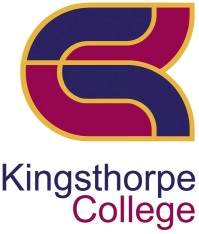 Kingsthorpe CollegeExaminations Officer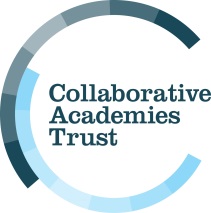 EssentialIt is essential candidates can provide evidence of: DesirableIt is desirable candidates can provide evidence of:Education, Training and QualificationsEducated to A Level standard (Maths & English or equivalent)Educated to degree levelExperience/SkillsAnd AbilitiesExperience of working in an office and/ordata driven environmentExperience of compliance with the requirements of regulatory bodiesHigh level of IT skillsGood analytical and numerical abilityExcellent written and oral communication skillsGood communication and interpersonal skills – working with staff, students and parents/carersExperience of dealing with confidential issuesEqual Opportunities, Health and Safety and Child ProtectionSignificant experience in school(s)Previous experience of working as an exams officer or in schools administrationKnowledge or understanding of secondary school proceduresKnowledge of examinations regulations or proceduresKnowledge of SIMS or similar Management Information SystemWritten applicationA well-constructed, legible application Personal AttributesCalm, confident attitude High level of personal organisationAbility to adapt quickly to different situations and a good level of common senseAbility to work in a team and on your own without close supervisionAbility to communicate effectively with children, parents and staffAble to use initiativeRespectful of confidentiality and a professional, tactful approachFlexible, adaptable and proactiveWell organised and able to meet deadlines Excellent attention to detailHonest, trustworthy and reliableCommitment to safeguarding and promoting the welfare of children and young peopleUnderstand and engage with the school’s Vision, Mission and Values through their everyday activitiesEqual OpportunitiesAn understanding of issues regarding equal opportunities for all.Examples of good practice from their own experience.AppearanceAccept the College dress code and dress professionally in accordance with the culture of the organisation.Criminal Record CheckProvide information to process a full Disclosure and Barring Service (DBS) disclosure. 